ИНФОРМАЦИОННЫЙ БЮЛЛЕТЕНЬ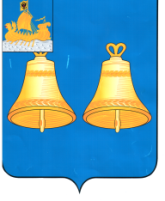 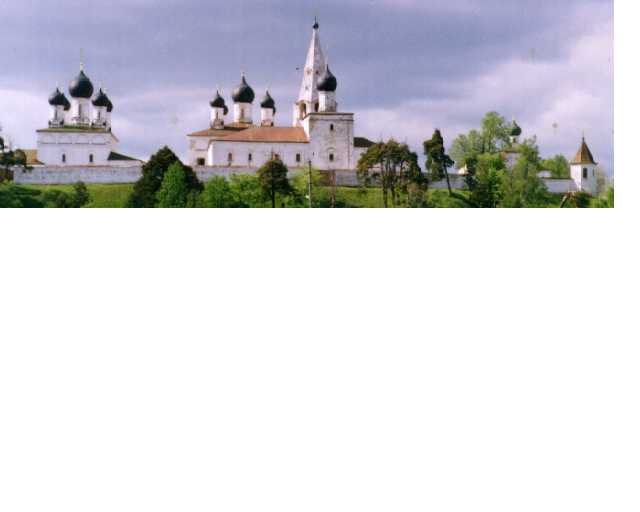 МАКАРЬЕВСКОГО МУНИЦИПАЛЬНОГО РАЙОНА КОСТРОМСКОЙ ОБЛАСТИСОБРАНИЕ ДЕПУТАТОВМАКАРЬЕВСКОГО МУНИЦИПАЛЬНОГО РАЙОНАР Е Ш Е Н И Е№ 27 от 01.07.2021 годаОб утверждении схемы  десятимандатного избирательного округа для проведения выборов депутатов Совета депутатов Унженского сельскогопоселения Макарьевского муниципального района Костромской области первого созываВ соответствии с пунктом 3.1 статьи 18  Федерального закона от 12 июня 2002 года №67-ФЗ «Об основных гарантиях избирательных прав и права  на участие в референдуме граждан Российской Федерации»,  частью 5 статьи 68 Избирательного кодекса Костромской области, на основании Закона Костромской области от 21 мая 2021 года № 91-7-ЗКО «О преобразовании некоторых муниципальных образований в Макарьевском муниципальном районе Костромской области и внесении изменений в некоторые законодательные акты Костромской области», постановления избирательной комиссии вновь образованного муниципального образования Унженское сельское поселение Макарьевского муниципального района Костромской области от 30 июня 2021 года № 3 «О схеме десятимандатного избирательного округа для проведения выборов депутатов Совета депутатов Унженского сельского поселения Макарьевского муниципального района Костромской области первого созыва», статьи 14  Устава Макарьевского муниципального района Костромской области Собрание депутатов, РЕШИЛО:1. Утвердить схему десятимандатного избирательного округа для проведения выборов депутатов Совета депутатов Унженского сельского поселения Макарьевского муниципального района Костромской области первого созыва (приложение 1) и её графическое изображение (приложение 2).2.  Данное решение вступает в силу с момента официального опубликования.3. Данное решение направить главе Макарьевского  муниципального района             Костромской области  для подписания и официального опубликования.Глава                                                                    Председатель Собрания депутатовМакарьевского муниципального района            Макарьевского муниципального районаКостромской области                                          Костромской области                                       Ю.Ю. Метелкин                                                           А.Г. ХопинПриложение №1 к решению Собрания депутатовМакарьевского муниципального района № 27 от 01.07.2021 годаСхема десятимандатного избирательного округа для проведениявыборов депутатов Совета депутатов Унженского сельского поселения Макарьевского муниципального района Костромской области первого созываПриложение №1 к решению Собрания депутатовМакарьевского муниципального района № 27 от 01.07.2021 годаГрафическое изображение cхемыдесятимандатного избирательного округа для проведения выборов депутатов Совета депутатов Унженского сельского поселения Макарьевского муниципального района Костромской области первого созыва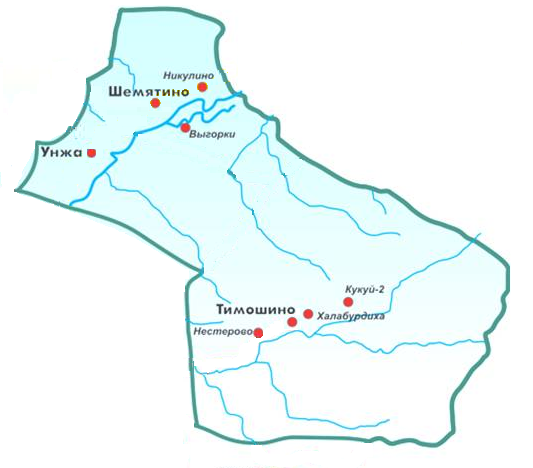 УЧРЕДИТЕЛИ: Собрание депутатов и администрация Макарьевского муниципального районаТираж:   35  экз.                      наш адрес: . Макарьев,  пл. Революции, д. 8                           цена: бесплатноНомер десятимандатного избира-тельного округаГраницы десятимандатного избирательного округа (перечень населенных пунктов, на территории которых образован избирательный округ)Число избирателей в десятимандатном избирательном  округе1231.д. Аманово, д. Бакшеево, д. Быково, д. Васильково, п. Выгорки, д. Высоково, д. Горка,  д. Гребенец, д. Дешуково, д. Ивановское, д. Ивановское, д. Ильинское, д. Карьково, д. Карьково, д. Кукуй – 1, д. Кукуй – 2, д. Лодыгино, д. Лопалово, д. Мелешево, д. Михаленино, д. Моловые, д. Нестерово, п. Никольское, д. Никулино, д. Опалихино, д. Половчиново, д. Пузыри, д. Рогозино, д. Савино, д. Семейкино, д. Сивково, д. Течкино, с. Тимошино, д. Токари, д. Торино, с. Унжа, д. Фёдоровское, д. Халабурдиха, д. Шемятино, д. Ярцево1260